Заявка на размещение в гостиницепринимается гостиницей до 10 ноября 2015 годаПожалуйста, четко заполните следующие поля:Гостиница Парк Инн «Прибалтийская» предлагает специальные цены для участников ХIV Национальной конференции по микрофинансированию и финансовой доступности:Стандартный номер (одноместное размещение) – 2 800 руб. включая завтрак, 18% НДССтандартный номер (двухместное размещение) – 3 500 руб.  включая завтрак, 18% НДС.                      Указанные цены включают: размещение, завтрак «шведский стол» и НДС.Оплата проживания в рублях наличными, по кредитной карте (VISA, MasterCard, Diners Club, JCB/China Union Pay) в день заезда или по б/н расчету. Чеки не принимаются. Условия аннуляции менее 72 часов до даты заезда или в случае незаезда применяются штрафные санкции в размере стоимости 1 суток проживания.ПОЖАЛУЙСТА, ВЫШЛИТЕ ЗАПОЛНЕННУЮ ФОРМУ  В ОТДЕЛ РЕЗЕРВИРОВАНИЯ ГОСТИНИЦЫ по факсу (812) 329 00 94 или  daria.romantsova@rezidorparkinn.comГостиница в течение суток направит подтверждение по указанному Вами факсу/эл.почте.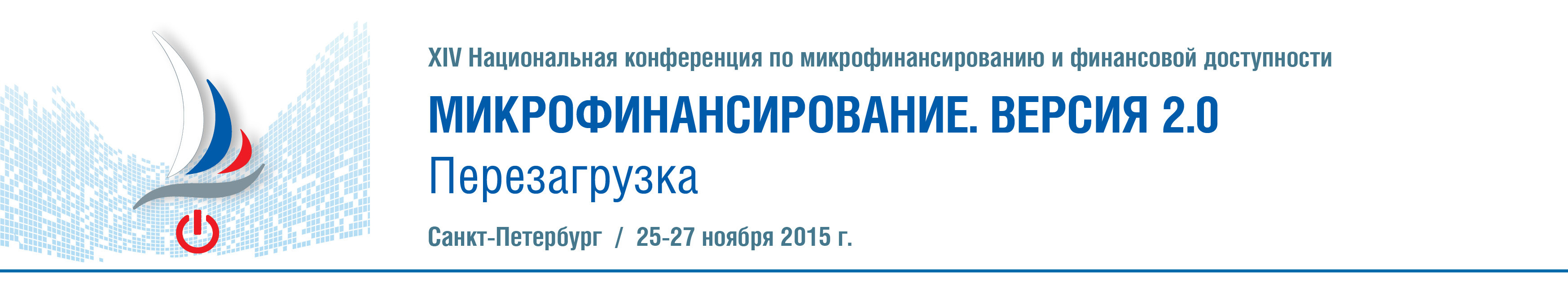 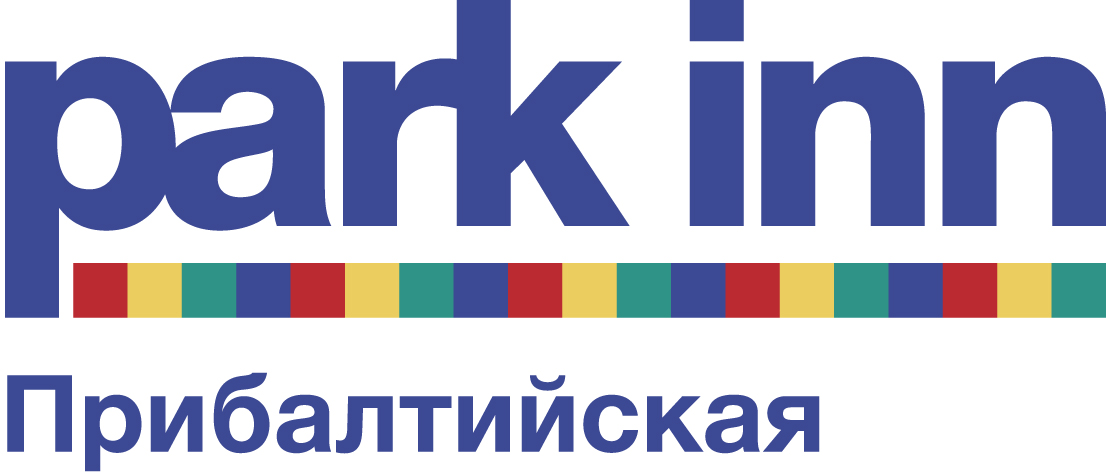 199226, г.Санкт-Петербург,ул. Кораблестроителей, д.14Менеджер со стороны отдела резервирования – Дарья Романцова тел: 8 (812)-329 24 94, факс: (812) 329 00 94.daria.romantsova@rezidorparkinn.comНазвание компании: Название компании: Название компании: Название компании: Ф.И.О. гостя: Ф.И.О. гостя: Ф.И.О. гостя: Ф.И.О. гостя: Тел:e-mail: Дата заезда: Дата заезда: Дата отъезда: Дата отъезда: Категория номера:    Стандартный номер                                                    Полулюкс □       -одноместное размещение         □        -двухместное размещение                                       Двухуровневый люксКатегория номера:    Стандартный номер                                                    Полулюкс □       -одноместное размещение         □        -двухместное размещение                                       Двухуровневый люксКатегория номера:    Стандартный номер                                                    Полулюкс □       -одноместное размещение         □        -двухместное размещение                                       Двухуровневый люксКатегория номера:    Стандартный номер                                                    Полулюкс □       -одноместное размещение         □        -двухместное размещение                                       Двухуровневый люксДля гарантии бронирования за наличный расчет:Тип карты:                                       VISA         MasterCard          DinersClub          JCBНомер кредитной каты: Имя владельца: Срок действия карты: Для гарантии бронирования за наличный расчет:Тип карты:                                       VISA         MasterCard          DinersClub          JCBНомер кредитной каты: Имя владельца: Срок действия карты: Для гарантии бронирования за наличный расчет:Тип карты:                                       VISA         MasterCard          DinersClub          JCBНомер кредитной каты: Имя владельца: Срок действия карты: Для гарантии бронирования за наличный расчет:Тип карты:                                       VISA         MasterCard          DinersClub          JCBНомер кредитной каты: Имя владельца: Срок действия карты: Трансфер: Трансфер: Трансфер: Трансфер: Визовая поддержка: Визовая поддержка: Визовая поддержка: Визовая поддержка: Подпись владельца картыПодпись владельца картыПодпись владельца картыПодпись владельца картыДля гарантии бронирования по безналичному расчету: Для гарантии бронирования по безналичному расчету: Для гарантии бронирования по безналичному расчету: Для гарантии бронирования по безналичному расчету: Банковские реквизиты компанииЮридическое название: Адрес:ИНН/КПП Расчетный  счетБИКБанковские реквизиты компанииЮридическое название: Адрес:ИНН/КПП Расчетный  счетБИКБанковские реквизиты компанииЮридическое название: Адрес:ИНН/КПП Расчетный  счетБИКБанковские реквизиты компанииЮридическое название: Адрес:ИНН/КПП Расчетный  счетБИК